附件32020年新疆生产建设兵团第十师北屯市事业单位工作人员招聘考试考生考试操作手册本次笔试考试采取客户端考试软件在线考试形式进行。考试需要考生自备考试机1台（请选择台式电脑或笔记本电脑，不得使用各类平板电脑、智能手机）、网络、考试机需自带或外接摄像头，并能够采集音频及视频、监控机1台（智能手机），考试机用于客户端答题，监控机需安装AI云监考APP用来监控监考，考试机和监控机均需要连接网络。考试设备与网络配置要求考生自行准备考试设备和场地参加考试，考试系统（电脑客户端）自带人脸核验和全程监控功能， 作为第一视角监控；同时在监控机上（智能手机端）全程开启AI云监考（优巡）APP，作为第二视角独立监控。用于考试的电脑：电脑保证能正常上外网且安装Windows（win7及以上）或macOS（10.0以上）操作系统；相关设备需要提前安装Chrome或Firefox浏览器，并配有可正常工作的摄像设备（内置或外置摄像头均可）；使用电脑下载易考客户端，请根据您考试设备的系统类型选择下载相应的版本。易考客户端下载链接：（https://eztest.org/exam/session/87102/client/download/）考试期间全程使用摄像头，需确保电脑摄像头开启，全程正面面对考生；进入考试系统前应关闭无关网页和软件，包括安全卫士、电脑管家及各类通讯软件，以免被动弹窗被系统误判为作弊；用于安装AI云监考（优巡）APP的智能手机：带正常上网功能（Wi-Fi或移动数据）且前置摄像头正常工作的手机；Android 4.1及以上或iOS系统10.1及以上；苹果机型：推荐iPhone 8及以上，iPad Air 2及以上；安卓机型：推荐2018年以后的机型，不推荐使用安卓系统PAD；手机支架：将智能手机固定，便于拍摄考生正面进行监考。手机全程调至正常音量，不能静音，确保考试中能听到监考老师的呼叫。保持手机在前台运行状态，不能最小化，避免被识别为疑似作弊行为。稳定且流畅的网络：网络带宽不低于20Mbps，建议使用带宽50Mbps或以上的独立光纤网络；建议考生准备4G等手机移动网络作为备用网络，并事先做好调试，以便出现网络故障时能迅速切换备用网络继续考试；使用设备前应关掉无关应用或提醒功能，避免来电、微信、或其他应用打断考试过程。苹果IOS设备关闭消息通知方法见：https://jingyan.baidu.com/article/fcb5aff71285c4edaa4a712b.html安卓设备关闭消息通知方法见：https://jingyan.baidu.com/article/e75aca859a5fc3542edac6a6.html特别提醒：（1）考试期间如发生考试设备或网络故障，故障解决后，考生可重新进入考试继续作答，之前的作答结果会实时保存；由于考试设备或网络故障导致考试时间的损失、或无法完成考试的，将不会获得补时或补考的机会。（2）正式考试过程中设有登录次数限制，若超过限制次数，考生将无法再进入考试。为确保考试顺利进行，请考生于开考前务必关闭无关网站、退出相关微信、QQ等软件账号，并将相关软件设置禁止app消息弹窗。（3）使用软件前请保证设备电量充足。考试操作流程介绍客户端安装在浏览器中打开客户端的下载链接，根据考试设备的操作系统类型下载对应的客户端安装包（windows版和Mac版），下载界面如下图一样例所示。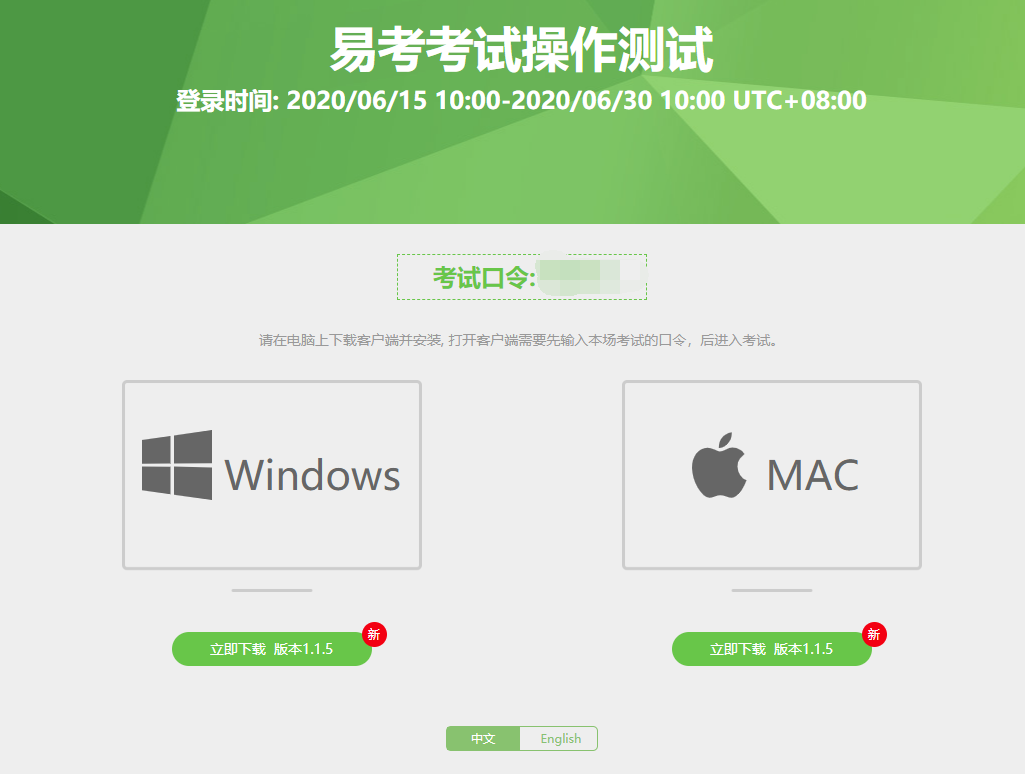 （图一）易考客户端适用于Windows（win7及以上）或Mac OS（10.0以上）操作系统。您可根据自己考试设备的系统类型选择下载对应的版本。客户端安装包下载完成后，可以看到“易考客户端安装程序”图标。以Windows版本为例，双击安装包图标，即可安装易考客户端。双击图标，运行并安装客户端，如下图二所示。（图二）点击“下一步”，使用默认路径安装客户端；安装完成后，桌面上将会显示“易考客户端”图标，如下图三所示。（图三）调试摄像头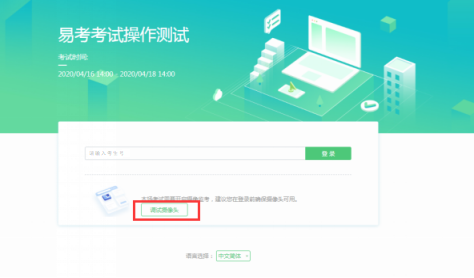 点击“调试设备”测试本机摄像头是否可用，如能清晰地看到图像，说明摄像头调用正常，即可登录考试。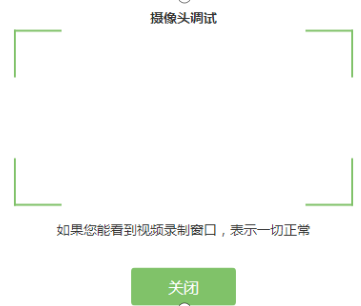 客户端登录双击运行“易考客户端”程序，在客户端界面输入各科目考试的考试口令特别提醒：正式考试与模拟考试的口令不同，请考生注意查看主办方通知。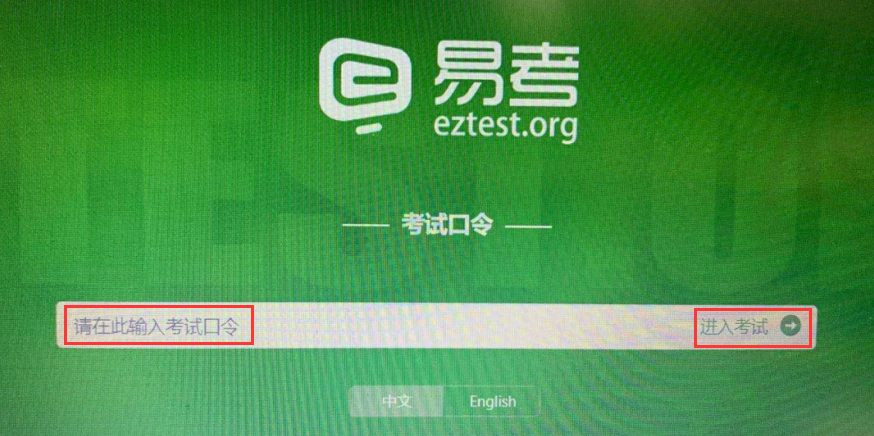 在登录界面输入准考证号登录即可。（注：在登录时段内才可以登录）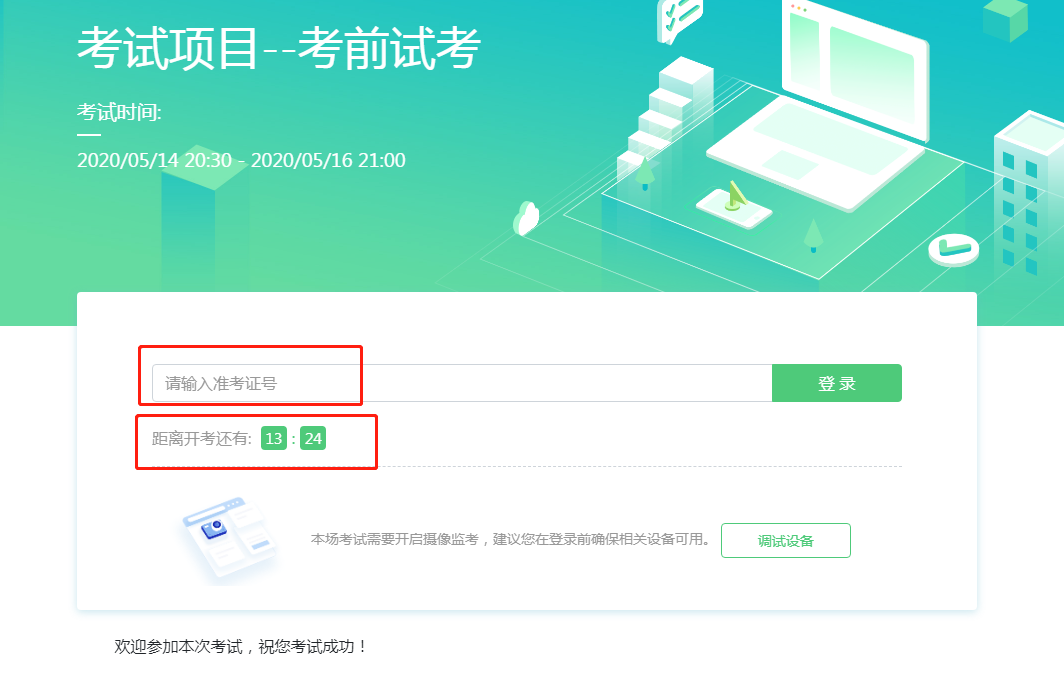 注：若考试未到登录时间，则登录框会显示距离开考还有多久的倒计时。信息确认及拍照考生确认自己的基本信息（根据实际考试基本信息为准，下图仅为样图）；请考生核对基本信息，点击确定：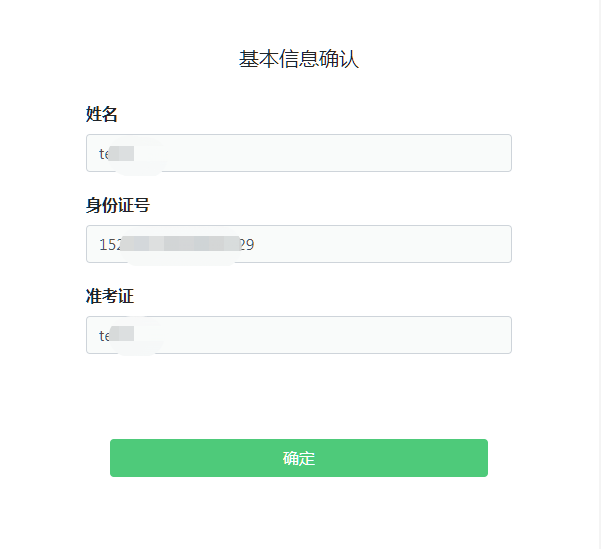 核对照片后，点击“进入考试”：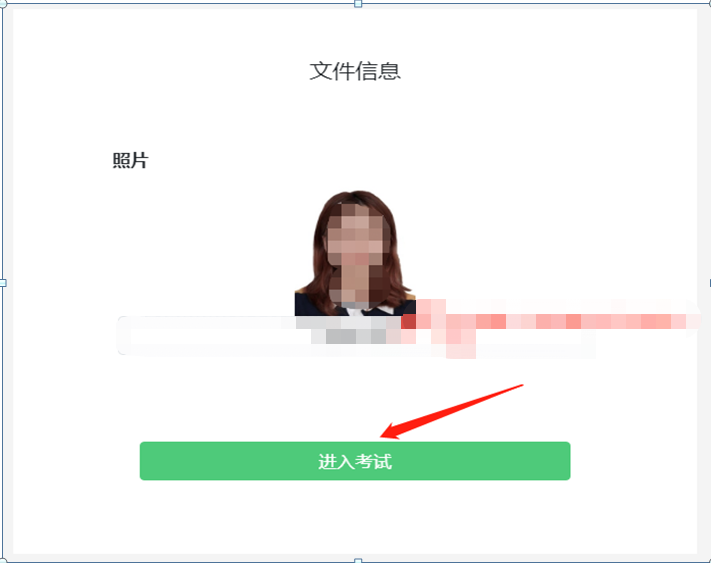 点击进入考试按钮后，页面提示拍照，确保拍照光线充足、照片清晰。系统会自动提示照片拍照建议，确定后继续考试。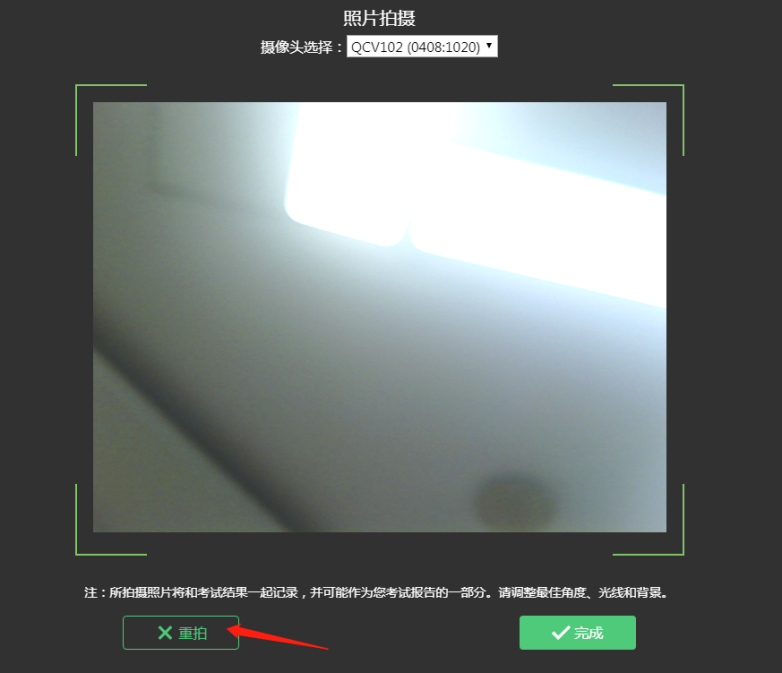 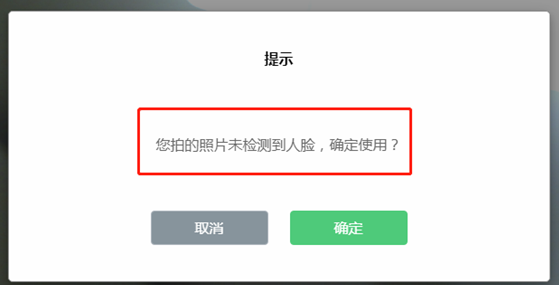 答题及交卷点击开始考试，进入考试界面；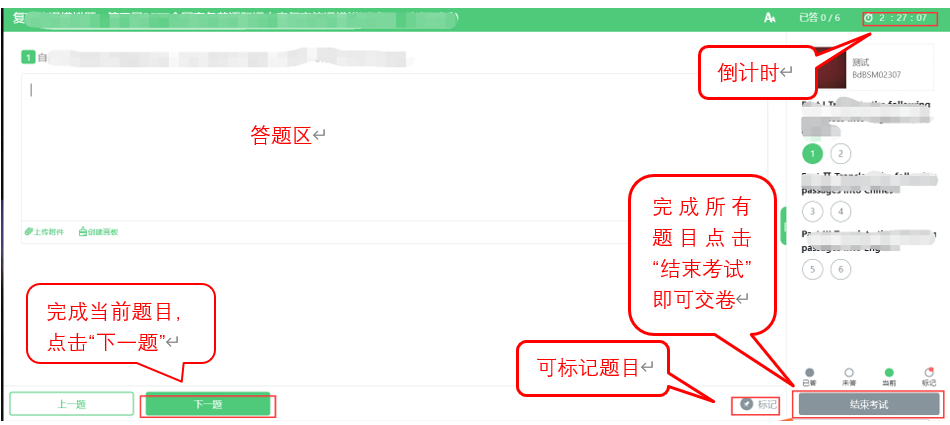 若考试包含多个单元，需先结束当前单元后进入下一单元的答题（注意：结束单元后不可再返回修改该单元答案，请考生确认无误后再结束）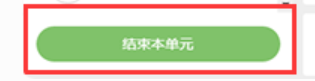 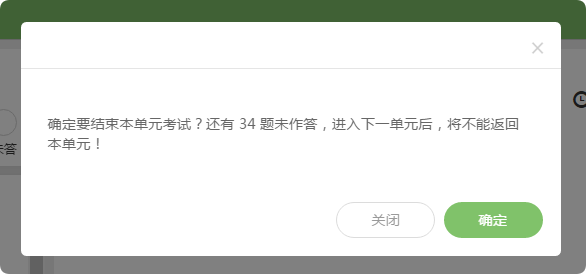 考试界面有显示考试计时，考完后点击右下角“结束考试”即可交卷。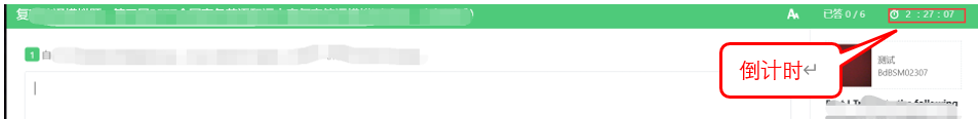 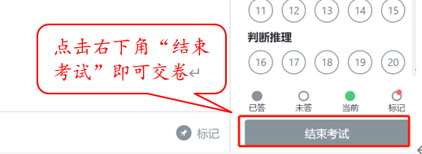 完成所有单元考试后，“结束考试”即可交卷。客服支持：客户端在线考试系统，如果遇到设备或操作等技术问题，可点击页面右侧“在线客服”获取帮助。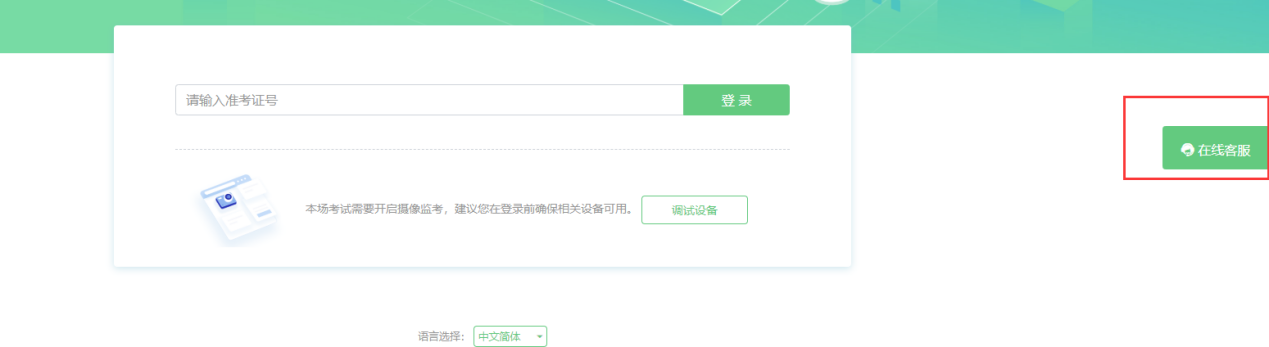 AI云监考APP操作流程介绍操作流程图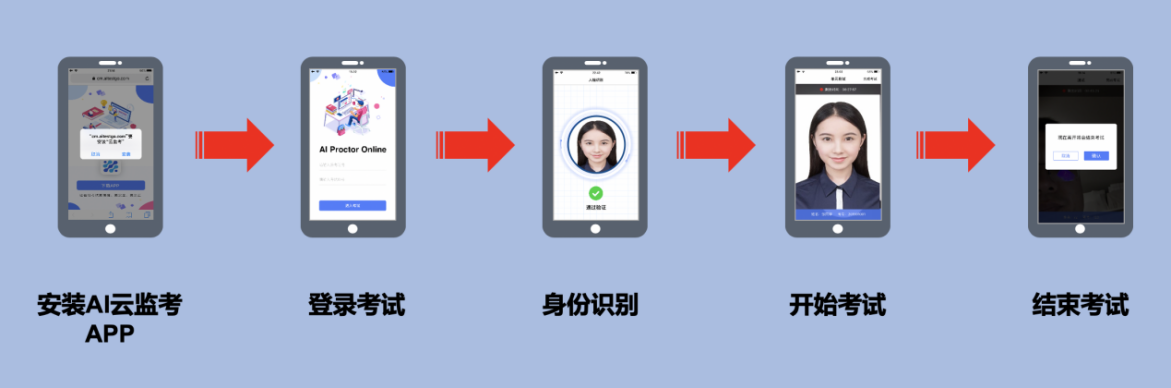 IOS APP下载安装与登录在APP Store中搜索AI云监考，找到应用，点击获取并安装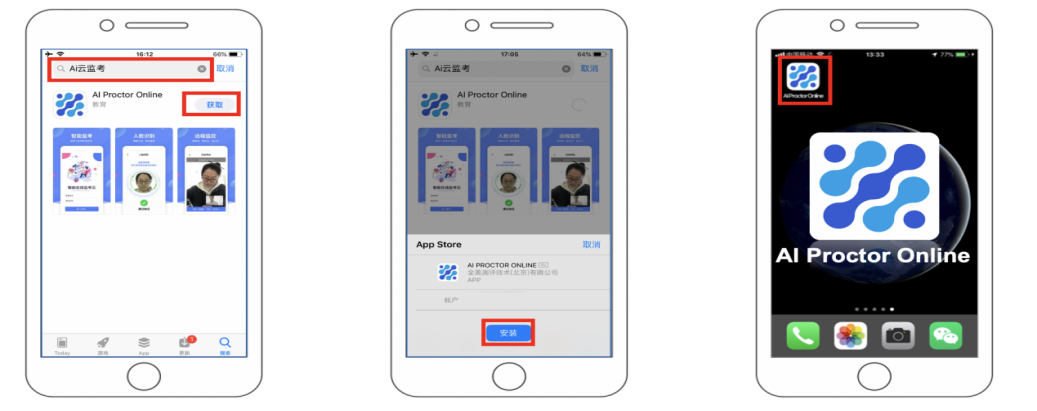 	IOS APP 端操作-登录并开启权限输入准考证号和考试ID确认身份信息阅读并确认考生须知开启相机和麦克风权限，进入下一步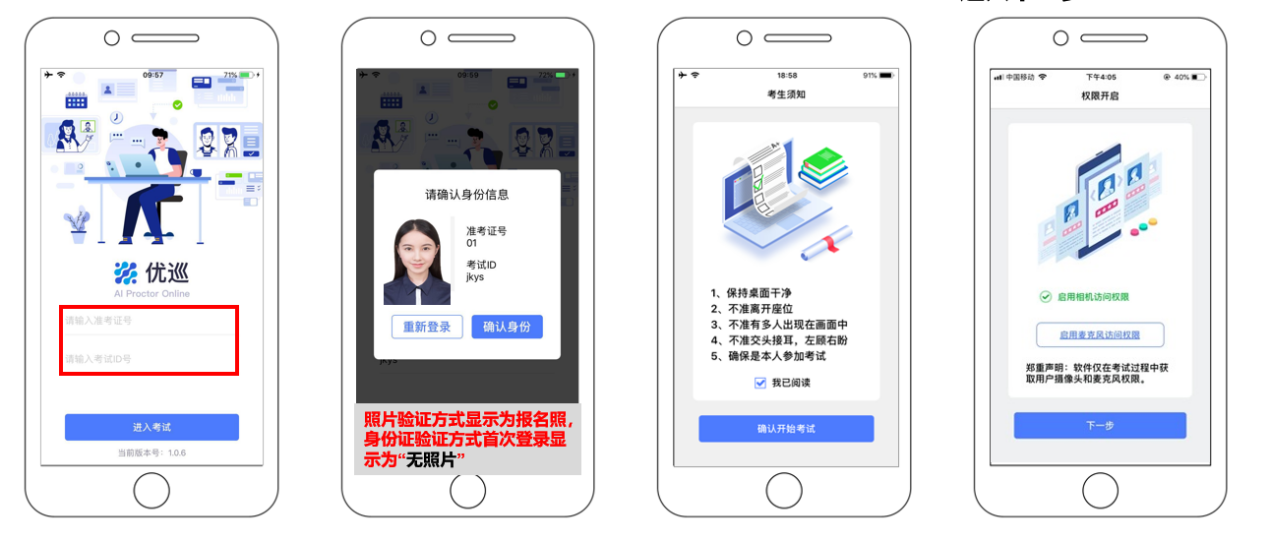 Android APP下载安装与登录使用微信扫描下面二维码如未自动跳转浏览器请点击屏幕右上角的“…”标志选择在浏览器打开点击下载APP，并安装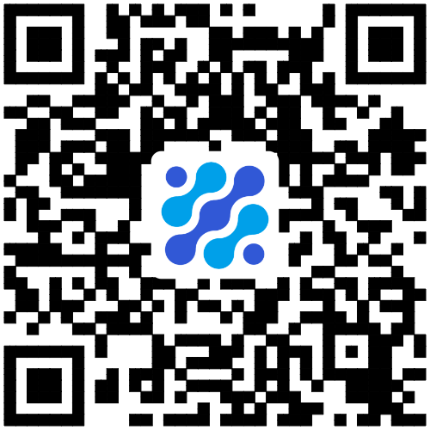 Android手机若自动跳转至QQ浏览器或手机自带浏览器，请直接点击下载APP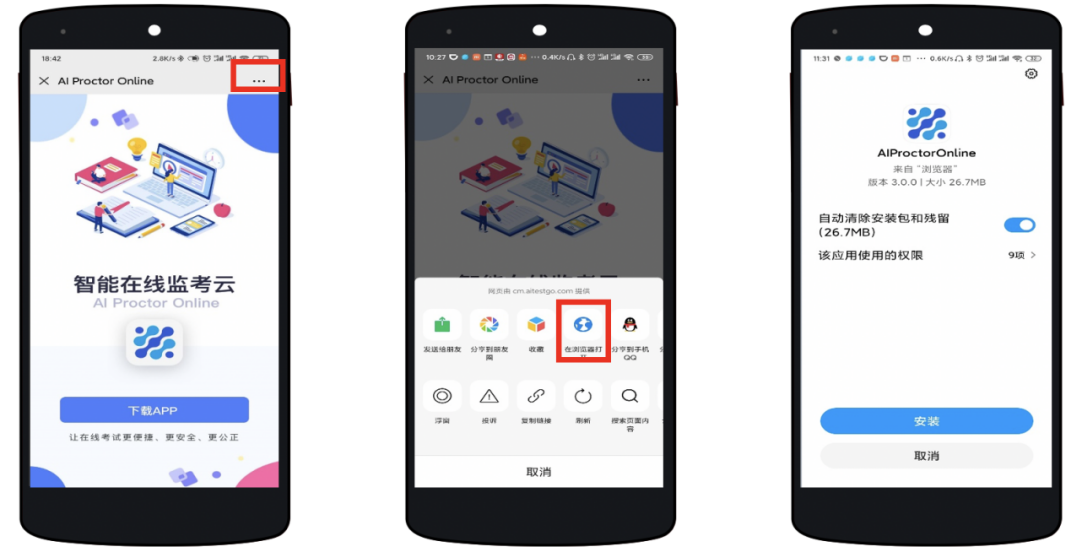 Android APP端操作-登录并开启权限：启动 APP开启拍摄权限开启文件权限开启语音权限输入准考证号和考试ID号，进入考试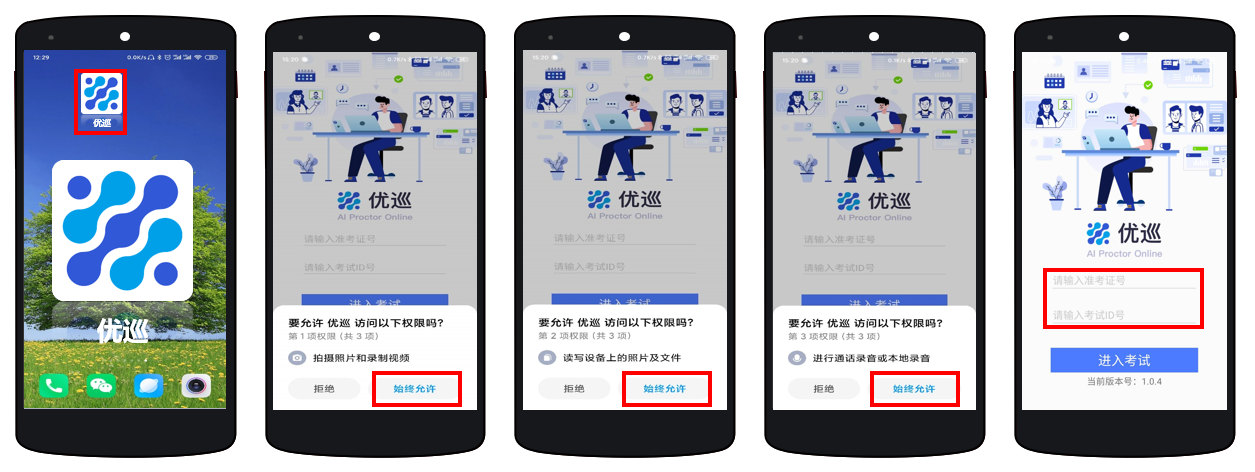 不同品牌Android手机开启权限方式不同，请确保开启拍摄、文件、语音权限。将手机固定在合适位置将手机固定在考生左侧方或右侧方，高度0-30cm，距离考生70CM左右的位置。手机与桌面尽量垂直摆放，能采集到考生正面和大部分考试环境。确保前置摄像头不被电脑屏幕或其他杂物遮挡。确保前置摄像头可以拍摄到考生的头部、面部、手部和桌面，以免造成无法识别或被错误识别为疑似作弊行为。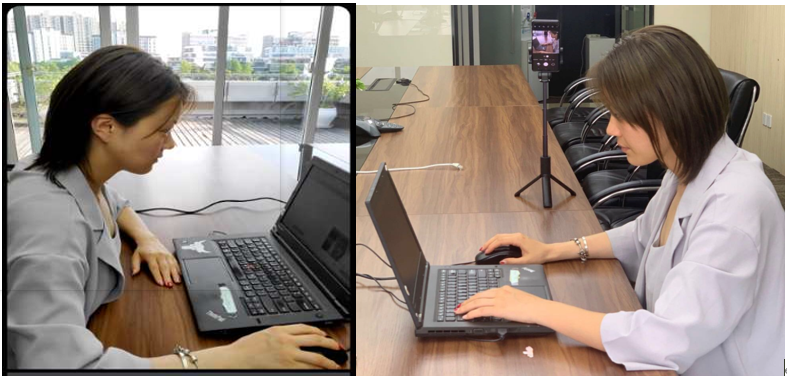 APP端操作-验证后登录人脸验证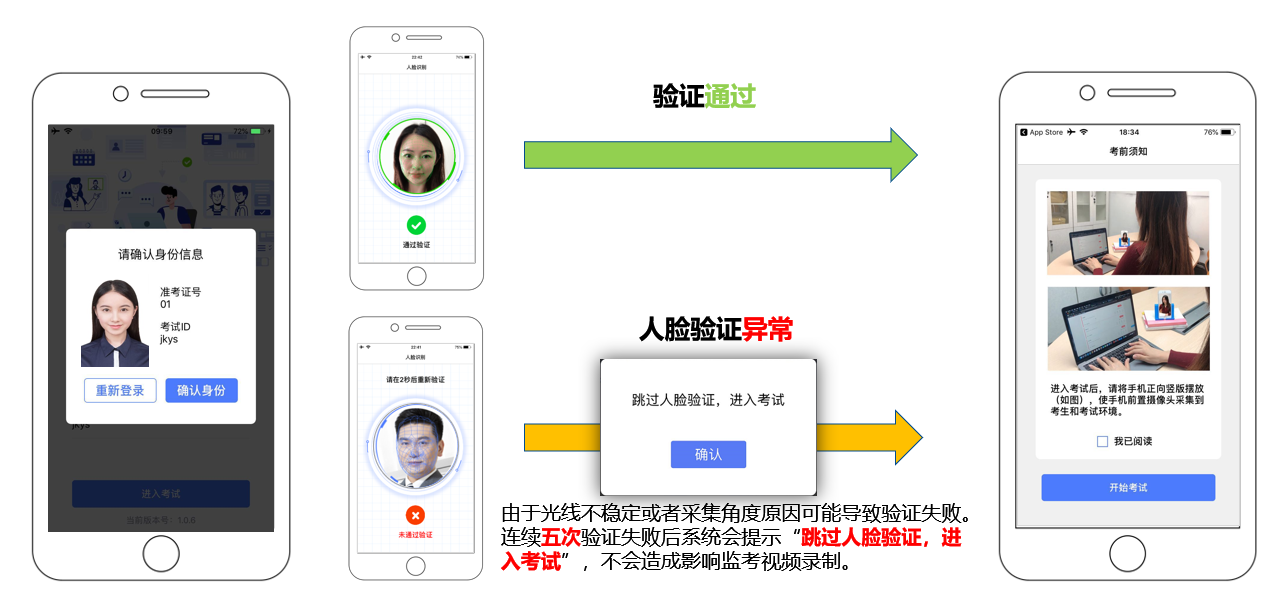 阅读并确认考前须知进入考试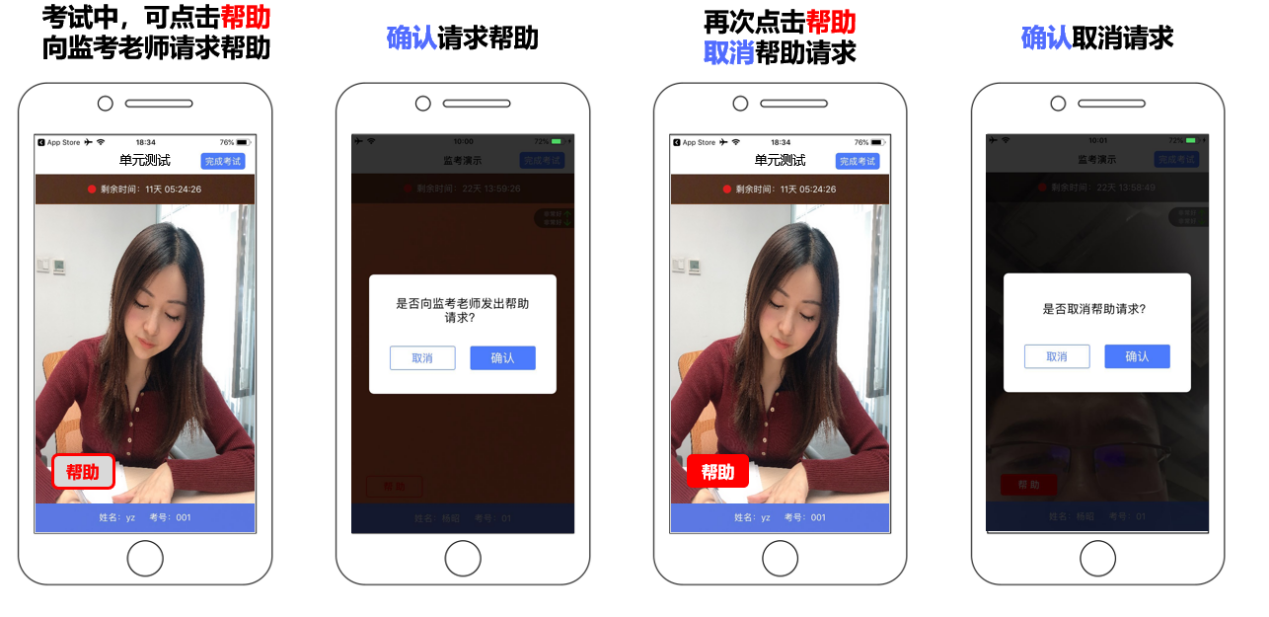 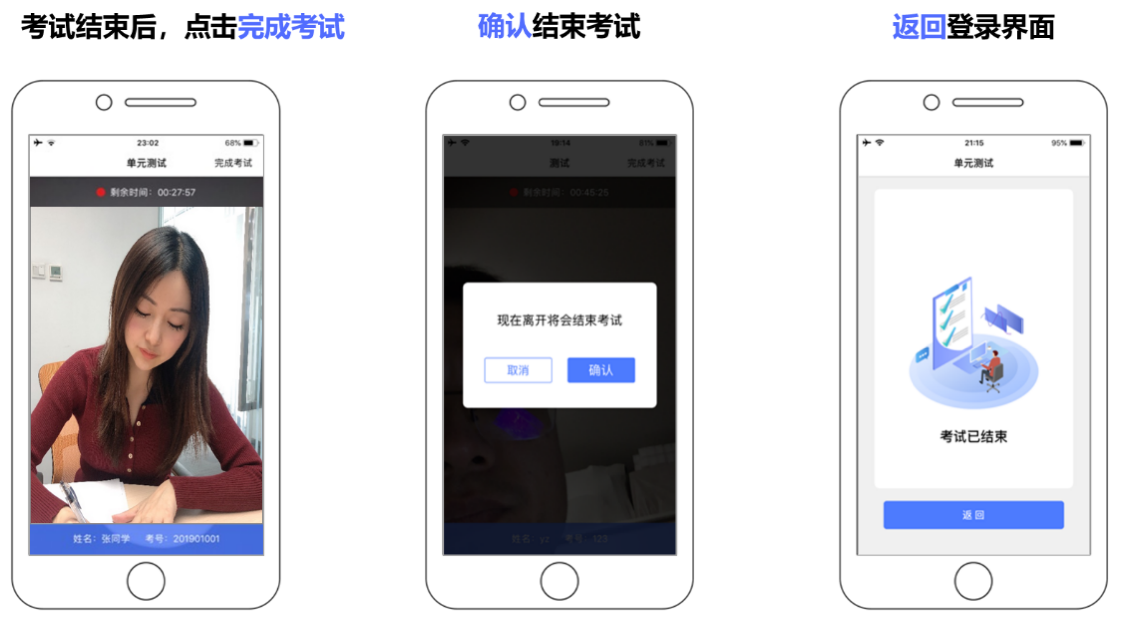 APP端操作-结束考试考试结束后，点击完成考试确认结束考试返回登录界面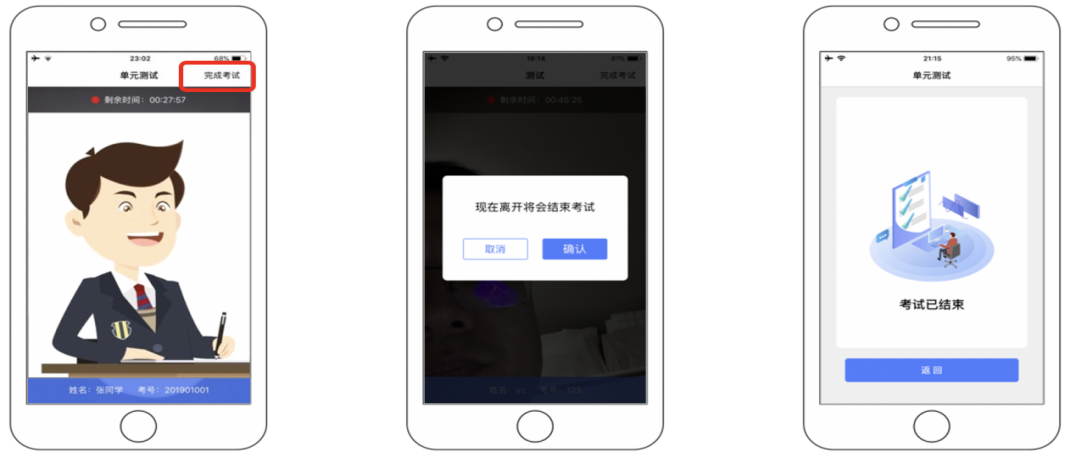 注意事项进入到人脸识别，将头部放置在指定画面位置进行识别。识别过程中确保光线适宜，避免光线过强或过暗，如识别未通过，请调整角度或识别环境。请根据考试安排，提前进入APP测试，如遇到无法登陆或使用问题，可联系技术支持。开考前支持重复登陆登出。保证手机电量充足，避免手机断电关机导致被判断违规。考试开始后，选择结束考试，后台将记为“考生已正常交卷”；强行退出APP或掉线，将视为“离线”异常。手机不能静音，全程调至正常音量，确保考试中能听到监考老师的呼叫。考试全过程，优巡APP始终保持前台运行状态，不能最小化或退出，避免造成录像中断，被识别为疑似作弊行为。考试开始后，请根据考试要求遵守考试纪律。您在考试中的行为将由AI识别并推送给后台监考老师和系统。考试过程中，考官可根据需要与您视频沟通。客服支持：AI云监考（优巡）APP在考试过程中，如果遇到设备或操作等技术问题，可咨询在线客服获取帮助。访问以下网址或手机扫描二维码，点击页面右侧的“联系客服，在线咨询”http://www.aitestgo.com/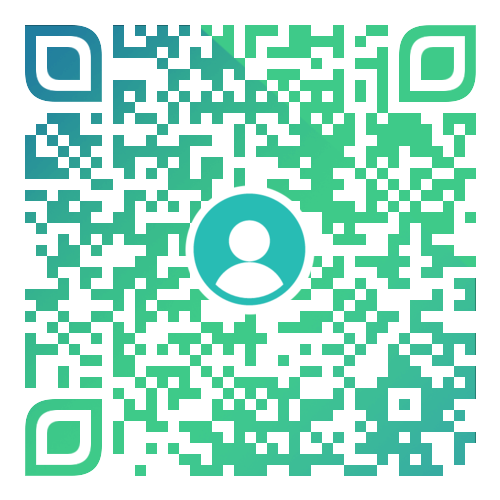 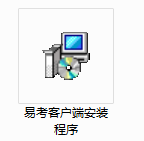 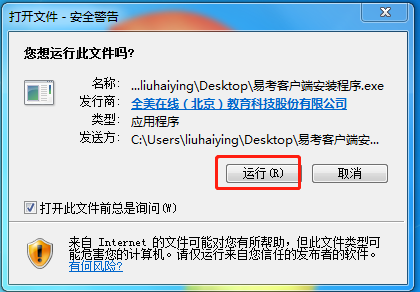 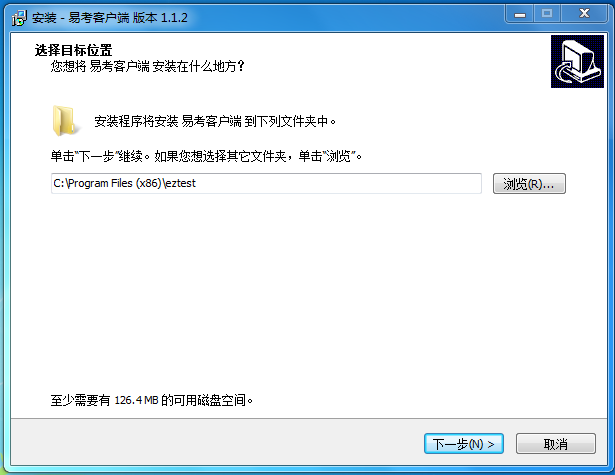 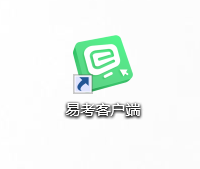 